 Там, де живе українська мова,живе український народ21 лютого – Міжнародний день рідної мовиТи знаєш, мови кращої нема,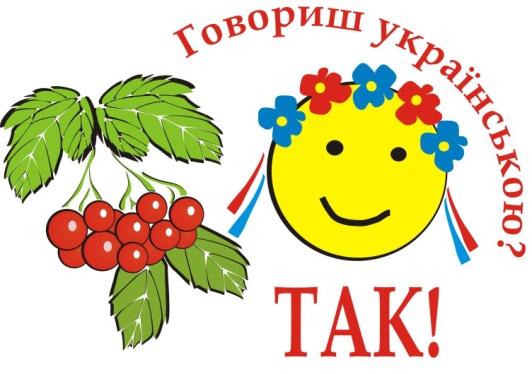                     ніж українська мова.
Прислухайся до звуків. Ти подих затаїв? –
Це ж музика, це переливи шелесту гаїв,
Цвірінькання пташок, дзвіночок                   лагідного слова,
Тож  мови кращої нема, як українська мова…                                  Ліна КостенкоМова - духовний скарб нації. Це не просто засіб людського спілкування, це те, що живе в наших серцях. Змалечку, виховуючи в собі справжню людину, кожен із нас повинен в першу чергу створити в своїй душі світлицю, у якій зберігається найцінніший скарб - мова.21 лютого представники всіх націй і народностей світу відзначають Міжнародний день рідної мови. Свято було започатковано у листопаді 1999 року на тридцятій сесії Генеральної конференції ЮНЕСКО у Парижі.  Історія свята, на жаль, має трагічний початок. 21 лютого 1952 р. у Бангладеш (Східний Пакестан) пакистанська влада жорстоко придушила демонстрацію людей, які виражали свій протест проти урядової заборони на використання в країні своєї рідної – бенгальської мови. Відтоді кожного року Бангладеш відзначає день полеглих за рідну мову. Саме за пропозицією цієї країни ЮНЕСКО проголосило 21 лютого Міжнародним днем рідної мови. А починаючи з 21 лютого 2000 року, цей день відзначають і в Україні.       Як море починається з річки, так українське слово – з писемності. Наше слово набирало сили на пергаментах Нестора - Літописця, шліфувалося у творах Григорія Сковороди, Івана Мазепи, поглиблювалось під пером Івана Котляревського, особливо Тараса Шевченка, удосконалювалося пізніше Нечуєм- Левицьким, Панасом Мирним, Михайлом Коцюбинським, Лесею Українкою та багатьма видатними українцями. Сьогодні світ знає, що державність мови є універсальною формою об’єднання людей в одне ціле, в один народ. Це важливий чинник самовизначення нації, надійна основа розвитку країни. Пізнання мови – це пізнання народу, його душі, його витоків та історичних шляхів, - усього того, чим народ цікавий для інших народів.Ми – українці. Живемо у вільній незалежній державі – Україні. Розмовляємо рідною державною мовою. А мова в нас красива і багата, мелодійна і щира, як і душа нашого народу.Та жодній мові світу не було так тяжко, як українській. Нашу мову принижували, не давали їй розвиватися, неодноразово забороняли, знищували навіть букварі, щоб українські діти не могли вивчати рідну мову. Протягом багатьох років українська мова, пісні, книги були заборонені. А робилося це  з однією  метою – якщо знищити мову, зникне і сам український народ, не існуватиме України як держави.Як знищували українську мову1720 р. Указ Петра І про заборону книгодрукування українською мовою.1763 р. Указ Катерини II про заборону викладання українською мовою у Києво-Могилянській академії.1769 р. Указ Синоду про вилучення українських букварів.1775 р. Зруйновано Запорозьку Січ та закрито українські школи 1817 р. У всіх початкових і вищих народних школах Галичини введено викладання польською мовою.1862 р. Закрито недільні безплатні українські школи, організовані передовою інтелігенцією України.1863 р. Видано Валуєвський циркуляр про заборону друкування книг українською мовою і заборона українського театру в Східній Україні.1876 р. Видано ємський указ Олександра II про заборону ввезення українських книг із-за кордону та друкування нот українською мовою.1888 р. Указ Олександра III про заборону вживання української мови в офіційних установах і хрещення українськими іменами.1895 р. Заборона українських книг для дітей.1933 р. У телеграмі Сталіна йдеться про припинення українізації. З українського правопису вилучено букву “г”.1938 р. Видано постанову РНК і ЦК ВКП(б) “Про обов’язкове вивчення російської в школах національних республік і областей”.1958 р. Стаття 20 Основ Законодавства Союзу РСР і союзних республік про народну освіту закріплює положення про вільний вибір мови навчання, про вивчення за бажанням учнів і батьків, крім російської, іншої мови.1970 р. Видано наказ про захист дисертацій виключно російською і тільки в Москві.1983 р. Постанова ЦК КПРС про посилене вивчення російської, поділ класів в українських школах на 2 групи та підвищення зарплатні вчителям російської на 15%.1989 р. Постанова пленуму ЦК КПРС про законодавче закріплення російської мови як загальнодержавної.1990 р. Верховна Рада СРСР прийняла “Закон про мови народів СРСР”, де російській надавався статус офіційної.І ось нарешті українська мова посіла почесне місце серед інших мов світу, тому що стала державною. Про це записано в Основному Законі України – Конституції, яка була прийнята на 5-й сесії Верховної Ради України 28 червня 1996р.Стаття 10 засвідчує, що «Державною мовою в Україні є українська мова». Здавалося б, можна з полегшенням зітхнути: ми вистояли, перемогла історична справедливість, здійснились віковічні прагнення народу. На жаль, незважаючи на законодавче закріплення  за українською мовою статусу державної, відбувається процес звуження її застосування, що спричиняє соціальну напругу у суспільстві, породжує сепаратистські настрої, суперечить інтересам національної безпеки України та ставить під загрозу її суверенітет. Українська мова й досі не посіла належного місця у сферах культури, освіти й науки, багато хто  виступає  за двомовність. Отож, розмовляймо своєю рідною мовою, пишаймося тим, що ми українці,  вільний і незалежний народ, що нас чує і до нас прислухається сьогодні світ, що в нас є така прекрасна рідна українська мова.Ідіть по світу гордо й незалежно, знайте, що ви люди вільної України, багатостраждальної, але працьовитої і доброї, щирої Батьківщини.Всі разом дбаймо про свою рідну мову, збагачуймо та шануймо її, пишаймося нею, намагаймося говорити один одному лише добрі слова, і тоді світ навколо стане кращим.                                                                      Підготувала Руслана Ониськів                                                                       провідний бібліограф